                           Szkoła Podstawowa 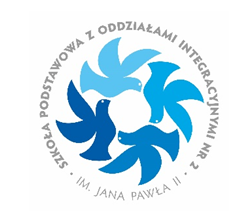                                                                          z  Oddziałami Integracyjnymi nr 2                                                                                       im. Jana Pawła II                                                                                  ul. Orłów Piastowskich 47                                                                                       02- 496 WarszawaVI Dzielnicowy Konkurs CzytelniczyZ baśnią przez świat- KLECHDY POLSKIE”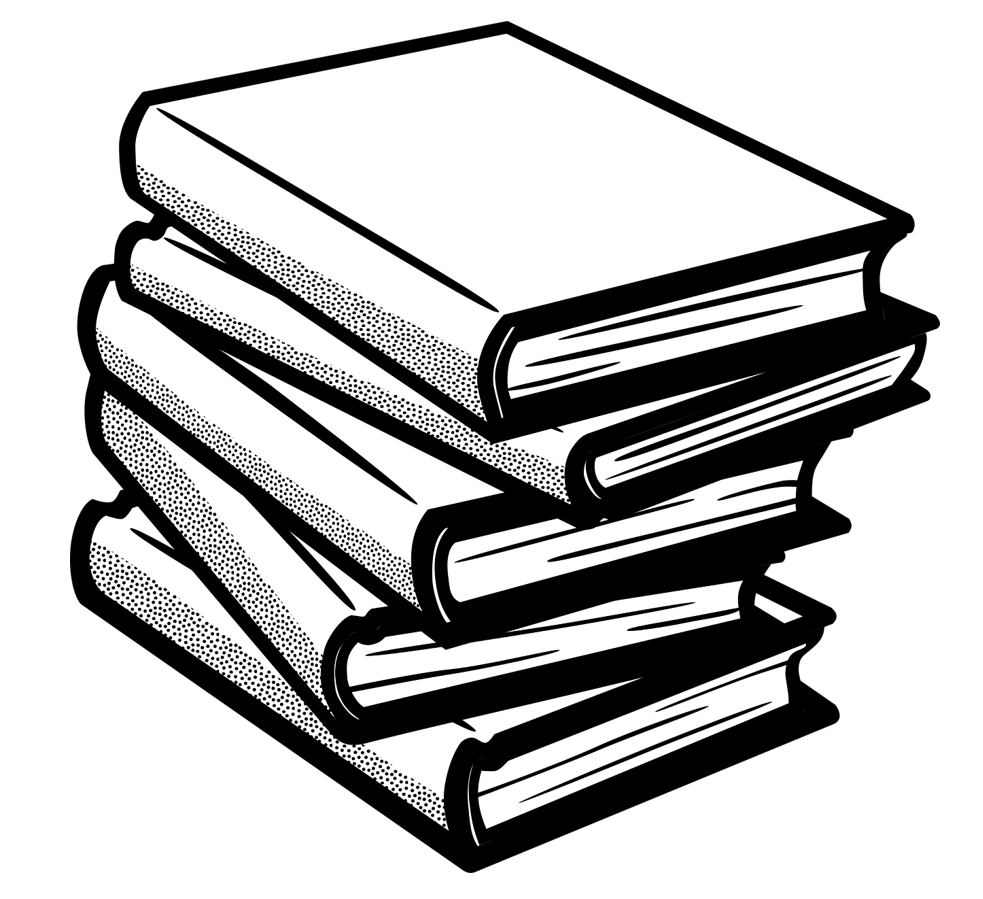 REGULAMINKONKURSU CZYTELNICZEGO2021/2022Adresat: uczniowie klas trzecich SP.Cele:       - zapoznanie z utworami polskich twórców baśni i legend- popularyzowanie wartościowej literatury dla dzieci- rozbudzanie pasji czytelniczych oraz zamiłowania do książek- wzbogacanie słownictwa czynnego i biernego- pobudzanie fantazji i wyobraźni oraz ciekawości świata- sprawdzenie stopnia znajomości legendy- wychowanie do wrażliwości na prawdę i dobro; kształtowanie właściwych postaw szlachetności, zaangażowania społecznego i dbałości o zdrowie.- działanie na rzecz szerszego udostępnienia kanonu edukacji klasycznej, edukacji patriotycznej, nauczania historii oraz poznawania polskiej kultury.- kształtowanie umiejętności wykorzystywania przez dzieci zapamiętanych wiadomości.Zasady konkursu:Konkurs przebiega  w dwóch etapach. Zadaniem uczestnika jest odpowiedzieć na pytania zamknięte dotyczące legendy,  uzupełnić tekst z lukami, rozwiązać krzyżówkę, rozwiązać rebus, napisać z jakiej legendy pochodzi cytat. Etap I - szkolny należy przeprowadzić w lutym.Zgłoszenia uczestników,  którzy przejdą do II etapu przyjmowane będą  drogą mailową  w nieprzekraczalnym terminie do dnia 28.02.2022 r.E-mail musi zawierać: nazwę szkoły, imiona i nazwiska uczniów, imię i nazwisko opiekuna/opiekunów.Materiały konkursowe zostaną przesłane do szkół na kilka dni przed I etapem  konkursu  (w połowie lutego).Do II etapu każda  szkoła może wytypować max 5 uczestników!Jeżeli więcej uczniów spełni kryterium, należy przeprowadzić dogrywkę.Etap II - odbędzie się w  SP 2  w dniu 10 maja 2022 r., o godzinie 9.00 Literatura konkursowa:Hanna Kostyrko „Klechdy domowe”, wydawnictwo Siedmioróg, Wrocław 2017I etap:  tytuły „Dzielna Kasztelanka”, „ Piast”, „ Żabi pachoł” , „Koniusza góra”, „ Toruńskie pierniki”, „Zaklęty zamek w lesie olsztyńskim”II etap: tytuły „O śpiących rycerzach  Tatarach”, „Kazimierz Wielki kumem”, „Bazyliszek”, „Lwy z gdańskiego ratusza”, „Książę z Raciborza zwycięzcą Rubezahla”, „Złota kaczka”, „Stopka królowej Jadwigi”Na potrzeby konkursu została stworzona zakładka na stronie internetowej  naszej szkoły ze wszystkimi potrzebnymi informacjami dotyczącymi konkursu .https://sp2.edupage.org/Zwycięzcy konkursu otrzymają nagrody rzeczowe, dyplomy oraz tytuł najlepszego czytelnika. Do 12 maja 2022r. wyniki Finału zamieszczone będą na stronie internetowej szkoły.  Uroczyste rozdanie nagród zaplanowano na 6 czerwca 2022r. Szczegółowa informacja w późniejszym terminie. Uwaga!1. W konkursie mogą wziąć udział wyłącznie uczniowie, którzy posiadają zgodę na udział i przetwarzanie danych.1. Organizatorzy dzielnicowego konkursu nie zwracają prac konkursowych. Są one do wglądu zainteresowanych do 20 maja 2022 r.2. Prace są przechowywane w szkole do 24 czerwca 2022r. Koordynatorzy konkursu:  Grażyna SokółKatarzyna Pomykałakontakt:  e-mail : sekretariat@sp2.warszawa.plGrazynaSokol@zs80.plKatarzyna.Pomykala@zs80.pltel. sekretariat: 226 674 654